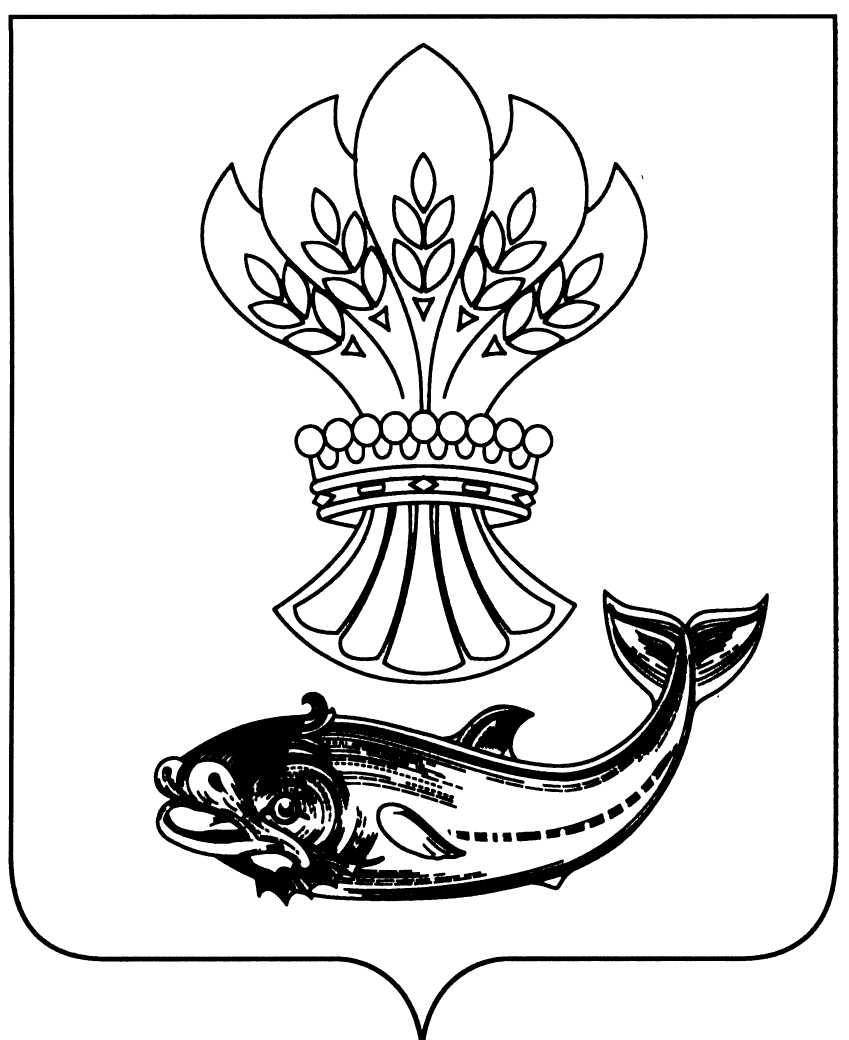 СОВЕТ НАРОДНЫХ ДЕПУТАТОВ  ПАНИНСКОГО МУНИЦИПАЛЬНОГО РАЙОНАВОРОНЕЖСКОЙ  ОБЛАСТИР Е Ш Е Н И Еот       29. 03.2023г.  №  120    р.п. ПаниноО внесении изменений в решение Совета народных депутатов Панинского муниципального района от 27.10.2022 № 91 «Об утверждении Положения об оплате труда лиц, замещающих муниципальные должности в Контрольно-счетной комиссии Панинского муниципального района Воронежской области»В соответствии с Федеральным законом от 06.10.2003 № 131-ФЗ «Об общих принципах организации местного самоуправления в Российской Федерации», Федеральным законом от 07.02.2011 № 6-ФЗ «Об общих принципах организации и деятельности контрольно-счетных органов субъектов Российской Федерации и муниципальных образований» Совет народных  депутатов  Панинского муниципального района Воронежской области Р Е Ш И Л:Внести в Положение об оплате труда лиц, замещающих муниципальные должности в Контрольно-счетной комиссии Панинского муниципального района Воронежской области, утвержденное решением Совета народных депутатов Панинского муниципального района Воронежской области от 27.10.2022 № 91 (далее по тексту - Положение) следующие изменения:	1.1. Изложить п. 2.2 Положения в следующей редакции:«2.2. Размер должностного оклада лица, замещающего муниципальную должность, составляет 7670 рублей.».Настоящее решение вступает в силу со дня его официального опубликования и распространяется  на  правоотношения с 1 января 2023 года.3. Опубликовать настоящее решение в официальном периодическом печатном издании Панинского муниципального района Воронежской области «Панинский муниципальный вестник».ГлаваПанинского муниципального района                                          Н.В. ЩегловПредседатель Совета народных депутатовПанинского муниципального района                                          С.И. Покузиев